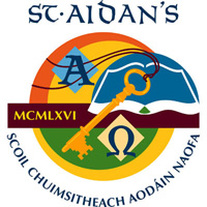 Work Placement with Children or Vulnerable AdultsRE: 	eVetting for Transition Year StudentsDear Parent/GuardianPlease read the outline below in relation to Garda Vetting for students (DOB 24/10/06 or later) wishing to go on work placement with children (eg: crèche or primary/secondary school) or with vulnerable adults (eg: daycare centre, community workshop, nursing home, hospital or meals on wheels etc).﻿Section 12 of the Vetting Act 2016 places a statutory obligation on school authorities to obtain a vetting disclosure from the Bureau prior to the employment, contract, permission or placement of a person to undertake relevant work or activities with children or vulnerable persons. (See below extract from DES Circular 0031/2016). “Relevant work or activities” in the context of a school or centre for education means any work or activity carried out by a person where a necessary and regular part of that work or activity consists mainly of the person having access to, or contact with, children or vulnerable persons. However it does not include work or activity in relation to vulnerable persons in a centre for education where that work or activity is merely incidental to work or activities undertaken in relation to persons who are not vulnerable persons.
​The Vetting Process will now commence:Vetting will be carried out at the end of October 2022 (for the pre-Christmas work experience) and in March 2023 (for the May work experience). Students who are 16 on or before the 24/10/2022 (and who wish to engage in work experience as described above) must fill in the NVB1 form and parents fill in the NVB3 form. Email address should be that of the parent/guardian. Both of these forms are on the school website in the Student Area. You can download them and email completed form to me deirdremarren@staidans.ie or print off/complete by hand and send in with your child. Final date for this is Monday 24/10/22. NVB1 and NVB3 are available on the school website under ‘Garda Vetting Information’.Any students turning 16 on or after 25/10/2022 can be vetted in March if they wish to do a placement that requires vetting.Note 1:  Garda Vetting is not conducted for students under the age of 16.Note 2:  When a person from 16 – 18 yrs. is filling out their NVB1 form, the                Email address should be that of the parent/guardian.       Note 3: Be very clear re. Role e.g. teaching assistant in primary school/assistant in 	c	                    creche/childcare worker/worker in special school etcYear head prints a Confirmation Form on the school headed paper and signs stating the student’s name and date of birth. The year head then forwards the NVB1, NVB3 and Confirmation Form to ACCS. IMPORTANT: The National Vetting Bureau will prepare an ‘invitation’ and email the student's parent/guardian with a link to complete the eVetting application process. Please keep an eye on spam/junk folders in PARENT email in case it ends up here! Note: Parents are asked to complete this vetting application promptly. If the online application is not completed correctly, it will be cancelled and returned to the applicant stating reason for the return. The National Vetting Bureau will process the application and will issue a vetting disclosure to ACCS. This will be forwarded to the TY Coordinator who will then pass it to the student, and the student takes it to his/her employer on first morning of placement. Also, for your information please see link below to eVetting Invitation Help content User Guide:https://vetting.garda.ie/Content/UserGuides/en/UserGuide.pdfAs you can appreciate this process needs to start immediately, so please, if your child is 16 on or before 24/10/2022 and intends to take up work placement in one of the locations outlined in the introduction of this correspondence, can you please complete forms NVB1and NVB3 online immediately, email it back to me deirdremarren@staidans.ie OR print it off, complete the form and return it to me by Monday 24/10/2022.Kind regardsDeirdre MarrenTY Co-ordinator deirdremarren@staidans.ie 